Programa de prevención de obesidad para niños (as) y adolescentes entre las edades de siete (7) a  doce (12) años.Provee herramientas  recreativas y atléticas que incluyen:Charlas de motivaciónNutriciónSalud emocionalDeportes:BaloncestoFútbolFútbol Sala (Futsala)SoftbolVolibol	Niños (as) y adolescentes entres siete (7) a  doce (12) años con problemas relacionados a:ObesidadPobres hábitos de alimentaciónPobres hábitos de actividad físicaOtros factores de índole emocionalLos espacios son limitados.Los equipos se componen de siete (7) niños y tres (3) niñas por categoría.Directorio Oficinas DRD							Directorio DRDLlamar a la región del Departamento de Recreación y Deportes (DRD) más cercana para obtener información detallada de los horarios y lugares de las actividades:Centro – Aibonito	(787) 991-1020/1021Centro Sur – Caguas	(787) 746-1510/1512El Toa – Toa Alta	(787) 870-5000/5010Metro – Santurce	(787) 721-2800, exts. 3309, 3306, 3308Noreste – Canóvanas	(787) 256-1030/1050Noroeste – Añasco	(787) 826-5017Norte – Arecibo		(787) 879-1915Oeste – Mayagüez	(787) 832-3366/3395Subregión Guayama	(787) 864-2105/4735Sur – Ponce		(787) 843-9488/9267Sureste – Humacao	(787) 850-7050/0135No conlleva costos.Contar con la edad requerida de siete (7) a doce (12) años.Completar el formulario de participación debidamente firmado por los padres y contar con el consentimiento de su médico.Deberá traer foto 2X2 y copia del certificado de nacimiento.Deberá llegar con sus padres o encargados el día de la Clínica de Reclutamiento.Debe utilizar ropa deportiva para participar de la clínica de baloncesto y someterse a las pruebas de IMC (índice de masa corporal).Debe estar hidratado y haber desayunado en su hogar.Debe estar dispuesto a participar en un programa prolongado de aproximadamente un año en los deportes de Baloncesto, Voleibol, Softbol y Fútbol.¿Qué es Fútbol Sala (Futsala)? – Es un deporte derivado de la unión del fútbol, waterpolo, voleibol, balonmano y el baloncesto. Suele jugarse en una cancha bajo techo.¿Dónde se practican estos deportes? – Se practican en canchas techadas.¿Qué temas se discuten relacionados a la nutrición? – Profesionales de la nutrición hablarán sobre la pirámide alimentaria, control de porciones, meriendas saludables y otros temas.¿Cómo se mide el progreso del participante? – Se le realizarán pruebas de Índice de Masa Corporal cada  6 semanas.Página Web Departamento de Recreación y Deportes –http://www.drd.gobierno.pr/Página Web Jugando por tu Salud Grupo Facebook: Jugando por tu Salud –http://www.facebook.com/groups/119474387062/Folleto Jugando por tu Salud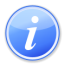 Descripción del Servicio 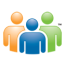 Audiencia y Propósito 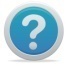 Consideraciones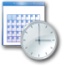 Lugar y Horario de Servicio 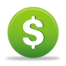 Costo del Servicio y Métodos de Pago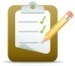 Requisitos para Obtener Servicio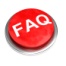 Preguntas Frecuentes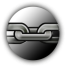 Enlaces 